Test of ECAL modules using LED  (in preparation)A.Somov, V. Berndinokov, A. Asaturyan, H. Voskanyan, I. Jaegle,H.Beauliere, M. Bilakhia, M. Blatchfors, H. Cardenas, C. Cassidy,  B. Friedman, M. Kaban, A. Martinez, V. Murakhovskiy, P. Nazzaro, B. New, P. Sanford, D. Silfast, Q. StefanJefferson Lab, 2023Step 1Place two ECAL modules Inside the dark boxStep 2 Switch on LED systemSwitch on 5 V power  (Fig. 1)Switch on bias voltage  Switch on pulse generator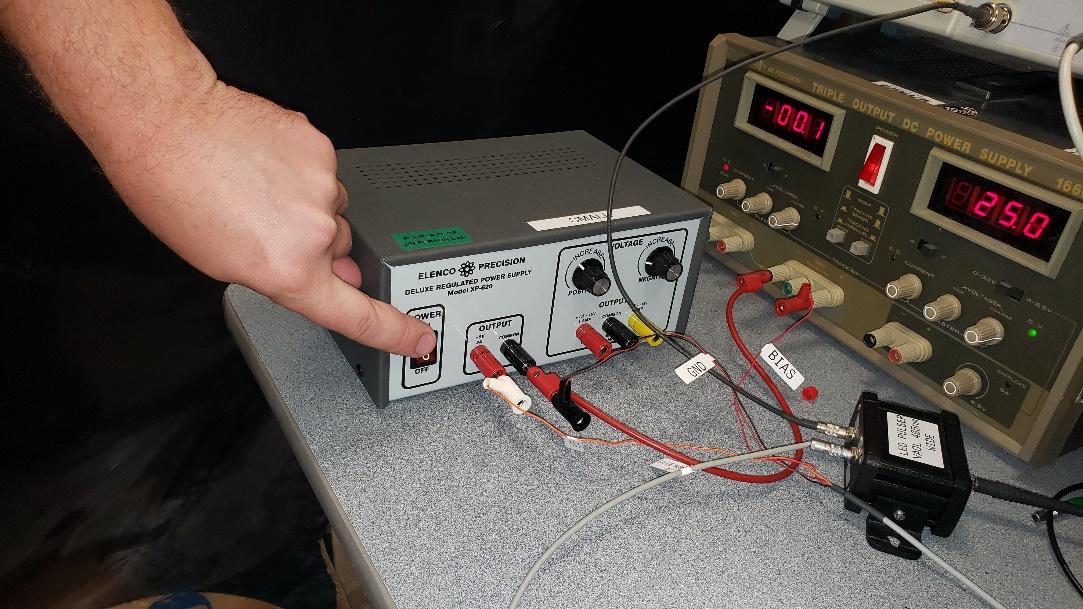 Fig.1 Switch on 5 V power supply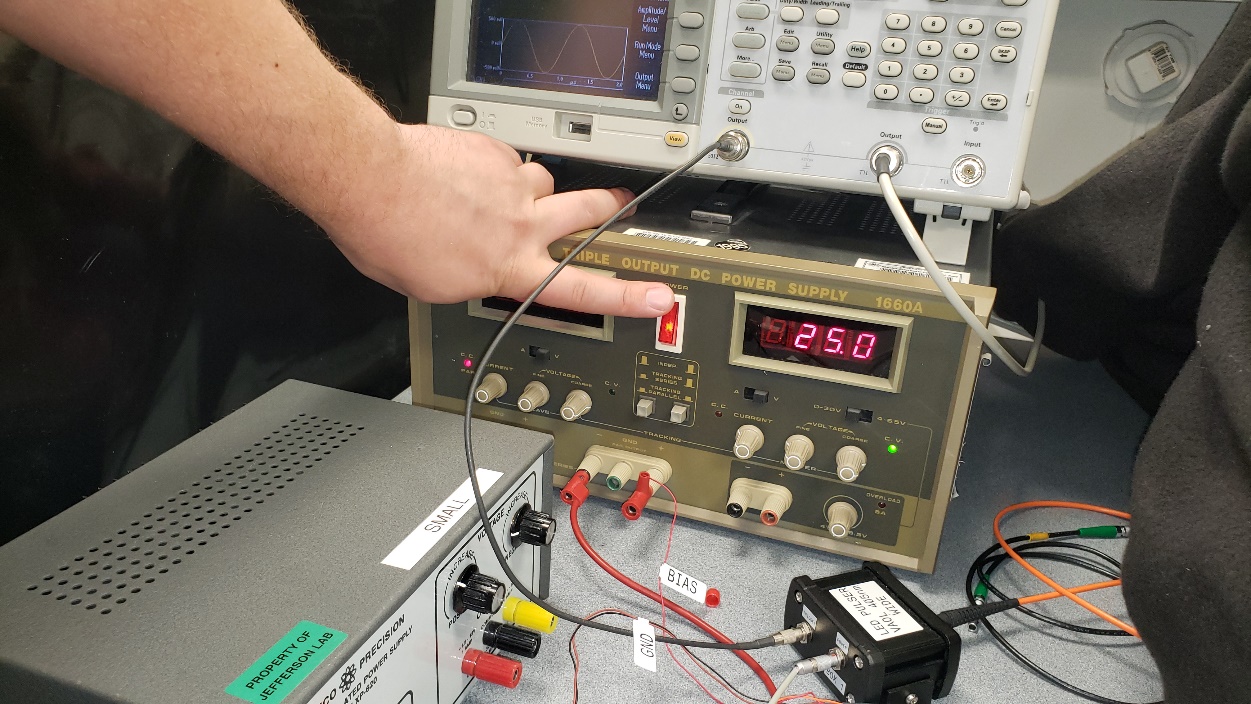 Fig.2 Switch on bias voltage power supply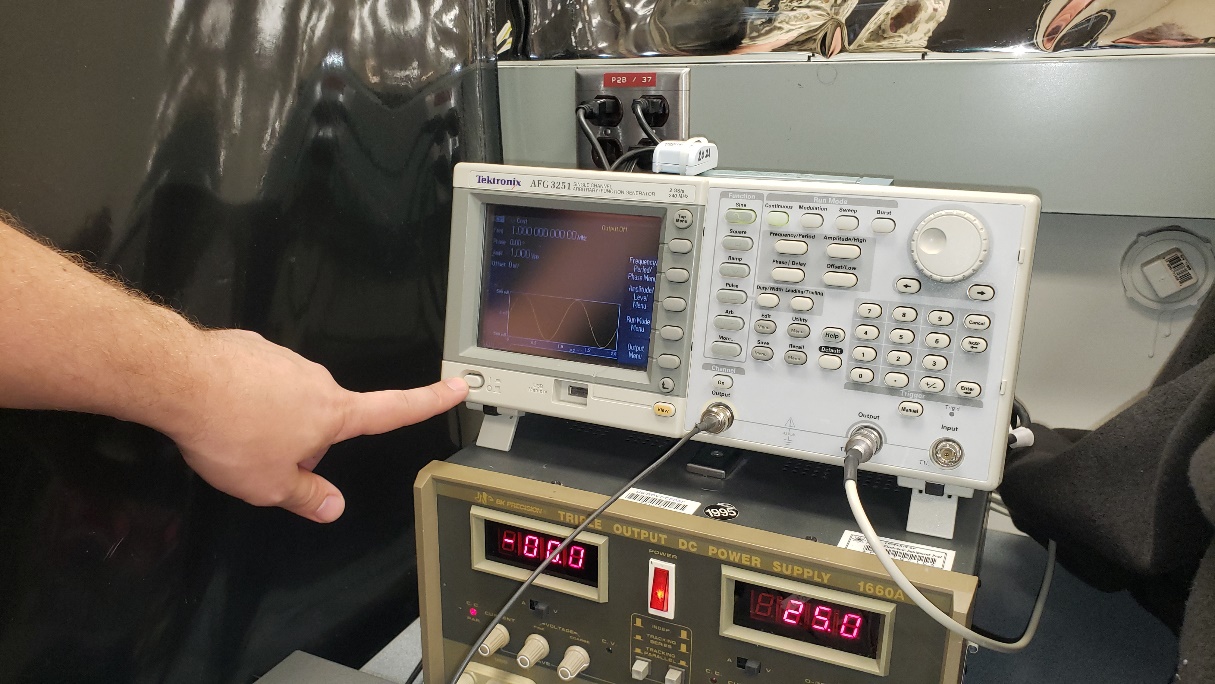 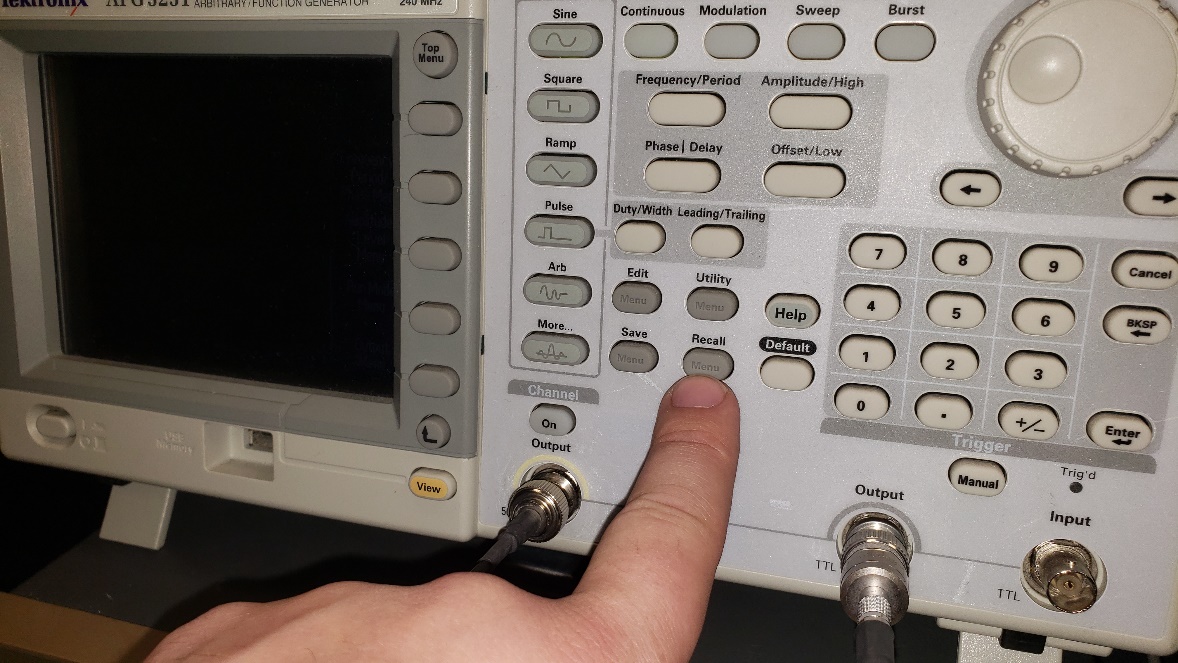 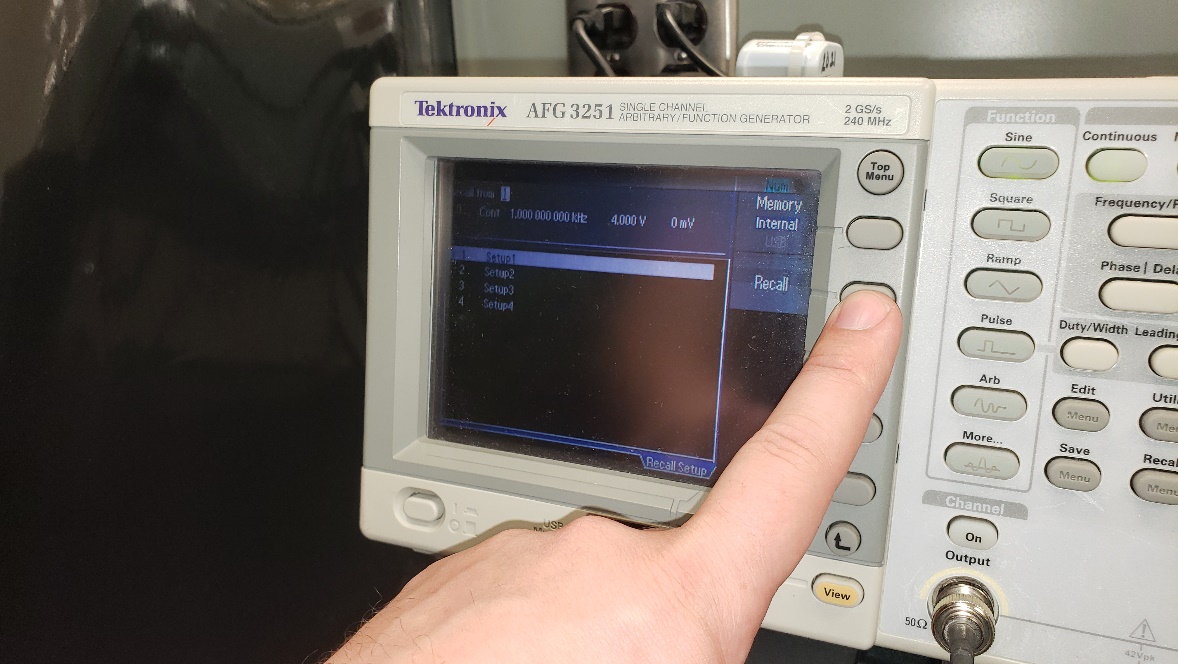 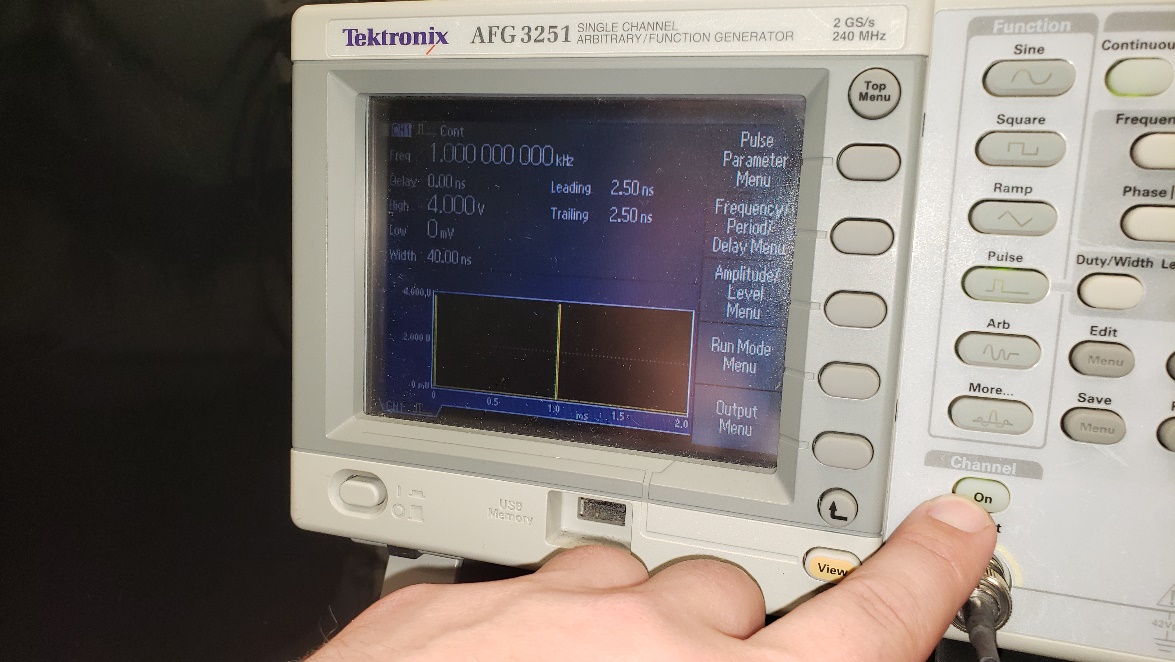 Fig.3 Switch on pulse generator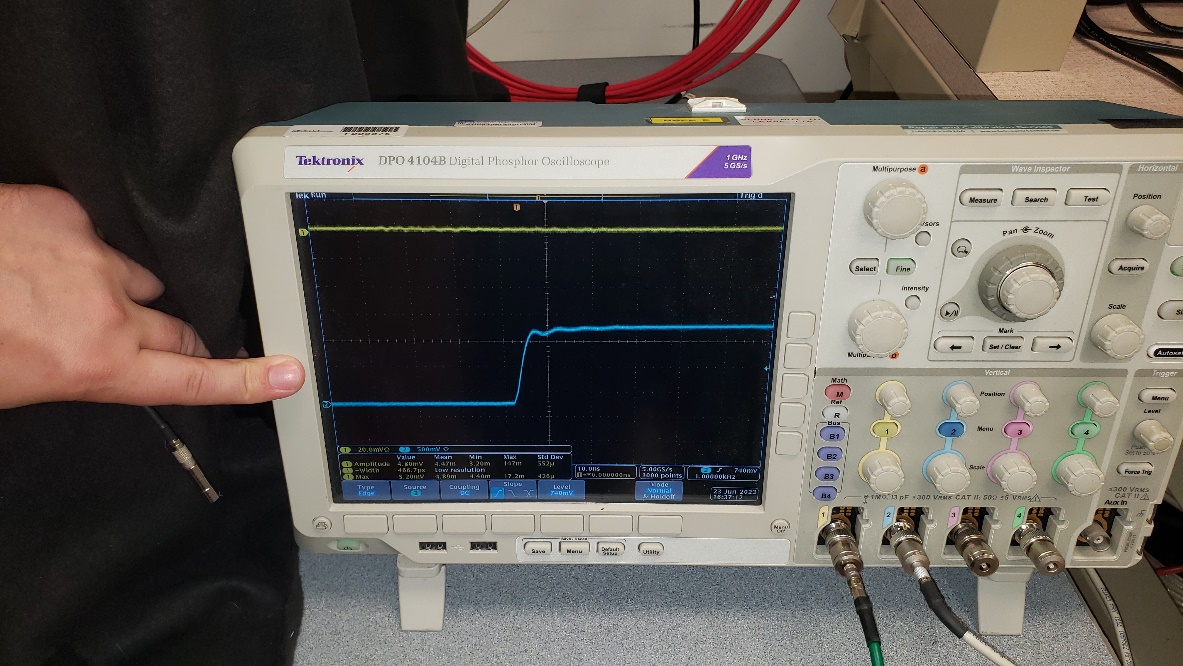 Fig.3 Generator pulse on osciloscope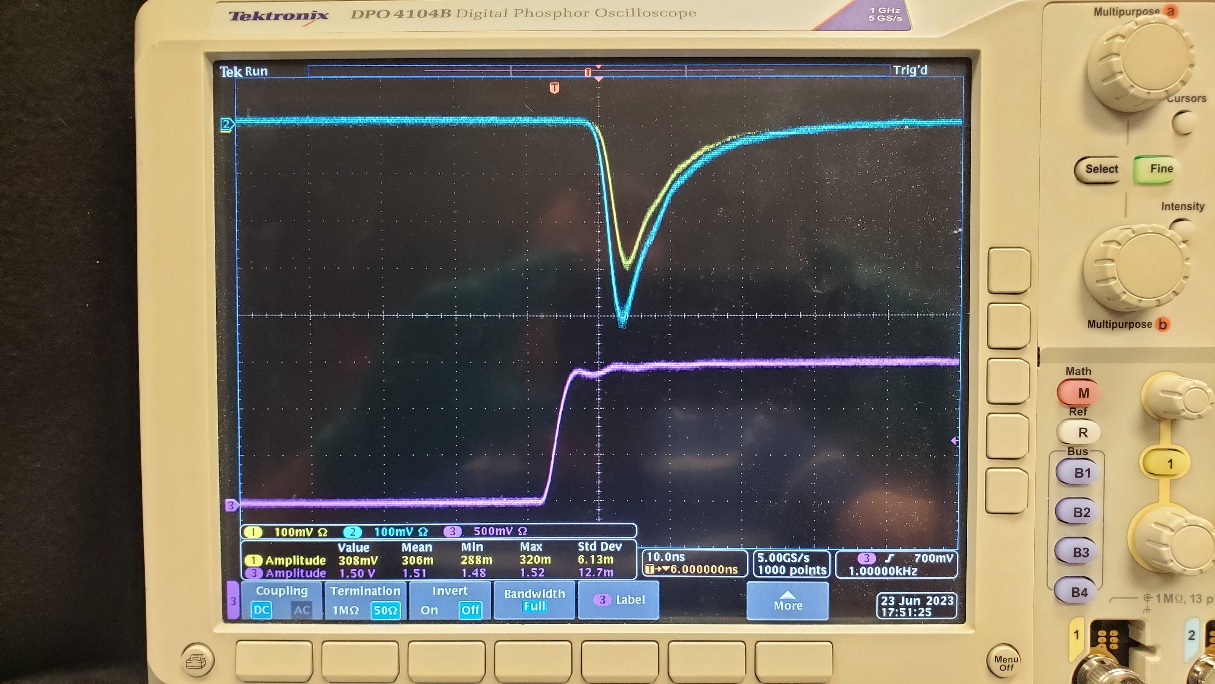 Fig.3 Signal pulses from two ECAL modules (yellow and blue)